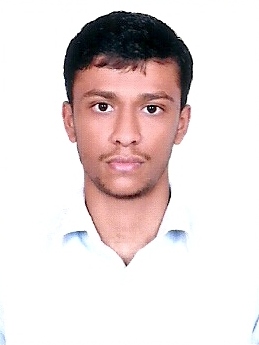 HABEEB 						Commerce Graduate with Diploma in Indian and Foreign AccountingCAREER OBJECTIVETo work in the most challenging job with an organization that provides ample opportunities to learn and to contribute.EDUCATIONBachelor of Commerce (B Com) – March 2012, University of Calicut, KeralaPlus Two – Mar 2009, Board of Secondary Education, Govt of KeralaSSLC – Mar 2007, Board of Secondary Education, Govt of KeralaComputer Knowledge: MS OfficeAccounting Package: Tally, Peachtree.TECHNICAL QUALIFICATIONS:DIPLOMA IN INDIAN AND FOREIGN ACCOUNTING – Jun 2014WORK EXPERIENCEOrganization: Al Mubarak Hypermarket, Al ain, Abu Dhabi. From 10th September 2015 till date.Designation: CashierOrganization: Kudumbini Super Market Shornur, Palghat, Kerala. From Jan 2015 to Aug 2015.                   Designation: AccountantDuties and responsibilities:Dealing with day to day Accounting transactions, Cash, Bank & JV’s entries in the software.Preparation of Bank reconciliation Statement.Accounts payables.Checking Local Purchase Order. Purchase Invoice entry checking.Billing and receipts.Responsible for maintaining accounting ledgers and performed account reconciliation.To Maintain Records of Payment Information.To process accounting Transactions.Managing vendor accounts including payments.Checking Trial Balance & Balance Sheet.Payroll.General Accounting.Organization: A M Traders, Ottapalam, Palghat, Kerala. From Oct 2014 to Dec 2014.Designation: Accountant	Job Profile:  Day to Day Accounting, Payments, Receipts, Payroll, Data Entry & Billing. Organization: Malabar Steel Company Pattambi, Kerala. From Nov 2013 to Aug 2014.Designation: AccountantJob Profile:  Day to Day Accounting, Payments, Receipts, Payroll.Languages Known:English	-	Read, Write, SpeakHindi		-	Read, Write, SpeakMalayalam 	-	Read, Write, SpeakArabic		-	Read, WritePermanent Address:POOVATHINGAL House                         NEDUMPURA.PO                                      CHERUTHURUTHY VIA                          THRISSUR (Dist)                                      Kerala – 